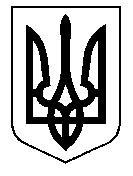 У К Р А Ї Н А Кам’янсько-Дніпровська міська радаКам’янсько-Дніпровського району Запорізької областіДвадцять дев’ята сесія восьмого скликанняР І Ш Е Н Н Я30 серпня 2019 року         м.Кам’янка-Дніпровська                   № 47 Про передачу відділу культури та туризму виконавчого комітету Кам’янсько-Дніпровської міської ради Кам’янсько-Дніпровського району Запорізької області земельної ділянки у постійне користування по просп. 9 Травня, 1               м. Кам’янка-ДніпровськаКеруючись ст.26 Закону України «Про місцеве самоврядування в Україні», ст.ст.12, 92, 123 Земельного кодексу України, ст.50 Закону України «Про землеустрій», розглянувши заяву від 28.08.2019 року № 3462/02-01-21 відділу культури та туризму виконавчого комітету Кам’янсько-Дніпровської міської ради Кам’янсько-Дніпровського району Запорізької області земельної ділянки у постійне користування по просп. 9 Травня, 1 м. Кам’янка-Дніпровська, враховуючи рекомендації постійної комісії з питань регулювання земельних відносин та охорони навколишнього середовища, подані документи, міська радав и р і ш и л а :Передати відділу культури та туризму виконавчого комітету Кам’янсько-Дніпровської міської ради Кам’янсько-Дніпровського району Запорізької області земельної ділянки у постійне користування площею 0,1469га для будівництва та обслуговування будівель закладів культурно-просвітницького обслуговування - для розташування комунального закладу «Кам’янсько-Дніпровський міський історико-археологічний музей» по     просп. 9 Травня, 1 м. Кам’янка-Дніпровська, кадастровий номер 2322410100:01:020:0094.         2.  Контроль за виконанням даного рішення покласти на постійну комісію з питань регулювання земельних відносин та охорони навколишнього середовища.Міський голова 					   	                   В.В.Антоненко